<Class Title>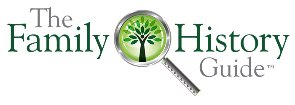 Name: Instructies:Vul indien nodig de klassetitel en de lege gebieden in het werkblad in.Typ in Class Intro items of gedachten om de les te beginnen.Geef voor "Artikel / Video / Site" de titel op van de bron die u wilt gebruiken. Typ in het gebied Notities de belangrijkste concepten die u wilt behandelen en wat u wilt benadrukken.Typ in de laatste kolom het geschatte aantal minuten dat u aan elk item wilt besteden.Typ in Class Summary items waarmee u wilt afsluiten.Typ bij Voortzetting items die leerlingen na de les kunnen voortzetten (doelen, keuzes, oefeningen, enz.).In de klas kun je op deze items van de website klikken en ze weergeven, maar reproduceer geen inhoud ervan in hand-outs of dia's zonder copyright-toestemming van de eigenaren van de inhoud.U kunt indien nodig rijen in het werkblad verwijderen of dupliceren, of deze instructies verwijderen.U kunt een kopie van het voltooide werkblad zonder de notities opslaan als een hand-out voor leerlingen.Klasse introductie: Project / Doel:       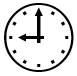 Project / Doel:       Project / Doel:       Project / Doel:       Project / Doel:       KeuzeStapArtikel / Video / SiteAantekeningenMin.Project / Doel:      Project / Doel:      Project / Doel:      Project / Doel:      Project / Doel:      KeuzeStapArtikel / Video / SiteAantekeningenMin.Project / doel:      kluis (optioneel)Project / doel:      kluis (optioneel)Project / doel:      kluis (optioneel)Project / doel:      kluis (optioneel)Project / doel:      kluis (optioneel)min.Klassenamenvatting: Vervolg: 